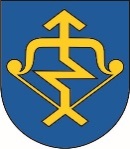 Mažeikių rajono SAVIVALDYBĖS TARybaSPRENDIMASDĖL MAŽEIKIŲ RAJONO SAVIVALDYBĖS VIETINĖS RINKLIAVOS UŽ KOMUNALINIŲ ATLIEKŲ SURINKIMĄ IŠ ATLIEKŲ TURĖTOJŲ IR ATLIEKŲ TVARKYMĄ NUOSTATŲ PATVIRTINIMO2020 m. birželio 30 d. Nr. T1-177MažeikiaiVadovaudamasi Lietuvos Respublikos vietos savivaldos įstatymo 6 straipsnio 31 punktu, 16 straipsnio 2 dalies 37 punktu, 18 straipsnio 1 dalimi , 21 straipsnio 1 dalimi,  Lietuvos Respublikos atliekų tvarkymo įstatymo 302 straipsniu, Vietinės rinkliavos ar kitos įmokos už komunalinių atliekų surinkimą iš atliekų turėtojų ir atliekų tvarkymą dydžio nustatymo taisyklėmis, patvirtintomis Lietuvos Respublikos Vyriausybės 2013 m. liepos 24 d. nutarimu Nr. 711 „Dėl vietinės rinkliavos ar kitos įmokos už komunalinių atliekų surinkimą iš atliekų turėtojų ir atliekų tvarkymą dydžio nustatymo taisyklių patvirtinimo“ (su vėlesniais pakeitimais), Mažeikių rajono savivaldybės taryba  nusprendžia:1. Patvirtinti Mažeikių rajono savivaldybės Vietinės rinkliavos už komunalinių atliekų surinkimą iš atliekų turėtojų ir atliekų tvarkymą nuostatus (pridedama).2. Pripažinti netekusiais galios Mažeikių rajono savivaldybės tarybos 2013 m. birželio 28 d. sprendimą Nr. T1-189 „Dėl Mažeikių rajono savivaldybės vietinės rinkliavos už komunalinių atliekų surinkimą iš atliekų turėtojų ir atliekų tvarkymą nuostatų patvirtinimo“ ir Mažeikių rajono savivaldybės tarybos 2014 m. gruodžio 19 d. sprendimą Nr. T1-373 „Dėl Mažeikių rajono savivaldybės tarybos 2013-06-28 sprendimo Nr. T1-189 „Dėl Mažeikių rajono savivaldybės vietinės rinkliavos už komunalinių atliekų surinkimą iš atliekų turėtojų ir atliekų tvarkymą nuostatų patvirtinimo“ pakeitimo“. 3. Sprendimas įsigalioja nuo 2021 m. sausio 1 d.Šis sprendimas gali būti skundžiamas ikiteismine tvarka Lietuvos administracinių ginčų komisijos Šiaulių apygardos skyriui (Dvaro g. 81, LT-76299, Šiauliai) arba Regionų apygardos administracinio teismo Šiaulių rūmams (Dvaro g. 80, LT-76298, Šiauliai) Lietuvos Respublikos administracinių bylų teisenos įstatymo nustatyta tvarka per vieną mėnesį nuo šio sprendimo paskelbimo ar įteikimo suinteresuotai šaliai dienos.Savivaldybės meras 			                               Vidmantas MacevičiusAnt